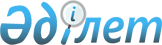 О внесении изменений в решение районного маслихата от 23 декабря 2014 года № 32/1 "О районном бюджете Тимирязевского района на 2015-2017 годы"
					
			Утративший силу
			
			
		
					Решение маслихата Тимирязевского района Северо-Казахстанской области от 30 июня 2015 года № 38/3. Зарегистрировано Департаментом юстиции Северо-Казахстанской области 17 июля 2015 года № 3315. Утратило силу решением маслихата Тимирязеввского района Северо-Казахстанской области от 25 декабря 2015 года N 44/7      Сноска. Утратило силу решением маслихата Тимирязеввского района Северо-Казахстанской области от 25.12.2015 N 44/7 (вводится в действие с 01.01.2016).

      В соответствии со статьей 109 Бюджетного кодекса Республики Казахстан от 4 декабря 2008 года и статьей 21 Закона Республики Казахстан от 24 марта 1998 года "О нормативных правовых актах", Тимирязевский районный маслихат РЕШИЛ:

      1. Внести в решение Тимирязевского районного маслихата от 23 декабря 2014 года № 32/1 "О районном бюджете Тимирязевского района на 2015-2017 годы" (зарегистрировано в Реестре государственной регистрации нормативных правовых актов под № 3048 от 09 января 2015 года, опубликовано 24 января 2015 года в районной газете "Көтерілген тың", 24 января 2015 года в районной газете "Нива"), следующие изменения:

       пункт 1 изложить в следующей редакции:

      "1. Утвердить районный бюджет Тимирязевского района на 2015-2017 годы согласно приложениям 1, 2 и 3 соответственно, в том числе на 2015 год в следующих объемах:

      1) доходы – 1 531 024 тысячи тенге, в том числе по:

      налоговым поступлениям – 239 072 тысяч тенге;

      неналоговым поступлениям – 4 438 тысяч тенге;

      поступления от продажи основного капитала – 18 590 тысяч тенге;

      поступления трансфертов – 1 268 924 тысяч тенге; 

      2) затраты – 1 542 845 тысячи тенге; 

      3) чистое бюджетное кредитование – 25 608,2 тысяч тенге, в том числе:

      бюджетные кредиты – 32 739,2 тысяч тенге,

      погашение бюджетных кредитов – 7 131 тысяч тенге;

      4) сальдо по операциям с финансовыми активами – 0 тысяч тенге, в том числе:

      приобретение финансовых активов – 0 тысяч тенге;

      поступления от продажи финансовых активов государства– 0 тысяч тенге;

      5) дефицит (профицит) бюджета – - 37 429,2 тысяч тенге;

      6) финансирование дефицита бюджета – 37 429,2 тысяч тенге, в том числе:

      поступление займов – 32 703 тысяч тенге;

      погашение займов – 7 131 тысяч тенге;

      используемые остатки бюджетных средств – 11857,2 тысяч тенге.";

       пункт 11 изложить в следующей редакции:

      "11. Утвердить резерв местного исполнительного органа района на 2015 год в сумме 45 тысяч тенге.".

       Приложения 1, 5 к указанному решению изложить в новой редакции согласно приложениям 1, 2 к настоящему решению;

      2. Настоящее решение вводится в действие с 1 января 2015 года.

 Бюджет Тимирязевского района на 2015 год Перечень текущих бюджетных программ бюджета по сельским округам Тимирязевского района на 2015 год      продолжение таблицы


					© 2012. РГП на ПХВ «Институт законодательства и правовой информации Республики Казахстан» Министерства юстиции Республики Казахстан
				
      Председатель XXXVIII сессии
районного маслихата

Б. Алимбаев

      Секретарь
районного маслихата

С. Мустафин
Приложение 1 к решению маслихата от 30 июня 2015 года № 38/3Приложение 1 к решению маслихата от 23 декабря 2014 года № 32/1Категория

Класс

Класс

Подкласс

Наименование

Сумма,

тыс.тенге

I. Доходы

1 531 024

1

Налоговые поступления

239 072

03

03

Социальный налог

100000

1

Социальный налог

100000

04

04

Налоги на собственность

100200

1

Налоги на имущество

62860

3

Земельный налог

3240

4

Налог на транспортные средства

20 100

5

Единый земельный налог

14000

05

05

Внутренние налоги на товары, работы и услуги

35988

2

Акцизы

1 870

3

Поступления за использование природных и других ресурсов

26000

4

Сборы за ведение предпринимательской и профессиональной деятельности

8 118

08

08

Обязательные платежи, взимаемые за совершение юридически значимых действий и (или) выдачу документов уполномоченными на то государственными органами или должностными лицами

2884

1

Государственная пошлина

2884

2

Неналоговые поступления

4 438

01

01

Доходы от государственной собственности

1 138

5

Доходы от аренды имущества, находящегося в государственной собственности

1 138

06

06

Прочие неналоговые поступления

3 300

1

Прочие неналоговые поступления

3 300

3

Поступления от продажи основного капитала

18 590

01

01

Продажа государственного имущества, закрепленного за государственными учреждениями усреждениями

1 300

1

Продажа государственного имущества, закрепленного за государственными учреждениями

1 300

03

03

Продажа земли и нематериальных активов

17290

1

Продажа земли

17290

4

Поступления трансфертов

1 268 924

02

02

Трансферты из вышестоящих органов государственного управления

1 268 924

2

Трансферты из областного бюджета

1 268 924

Функц.группа

Администратор

Администратор

Программа

Наименование

Сумма,

тыс.тенге

Затраты

1 542 845

1

Государственные услуги общего характера

209 492

112

112

Аппарат маслихата района (города областного значения)

10994

001

Услуги по обеспечению деятельности маслихата района (города областного значения)

10994

122

122

Аппарат акима района (города областного значения)

63 395

001

Услуги по обеспечению деятельности акима района (города областного значения)

63 395

123

123

Аппарат акима района в городе, города районного значения, поселка, села, сельского округа

109 828

001

Услуги по обеспечению деятельности акима района в городе, города районного значения, поселка, села, сельского округа

109 728

022

Капитальные расходы государственного органа

100

459

459

Отдел экономики и финансов района (города областного значения)

17603

001

Услуги по реализации государственной политики в области формирования и развития экономической политики, государственного планирования, исполнения бюджета и управления коммунальной собственностью района (города областного значения)

16820

003

Проведение оценки имущества в целях налогооблажения

538

010

Приватизация, управление коммунальным имуществом, постприватизационная деятельность и регулирование споров, связанных с этим

245

495

495

Отдел архитектуры, строительства, жилищно-коммунального хозяйства, пассажирского транспорта и автомобильных дорог района (города областного значения)

7 672

001

Услуги по реализации государственной политики на местном уровне в области архитектуры, строительства, жилищно-коммунального хозяйства, пассажирского транспорта и автомобильных дорог

 7 672

2

Оборона

4346

122

122

Аппарат акима района (города областного значения)

4346

005

Мероприятия в рамках исполнения всеобщей воинской обязанности

3568

006

Предупреждение и ликвидация чрезвычайных ситуаций масштаба района (города областного значения)

389

007

Мероприятия по профилактике и тушению степных пожаров районного (городского) масштаба, а также пожаров в населенных пунктах, в которых не созданы органы государственной противопожарной службы

389

4

Образование

1 076 568,2

123

123

Аппарат акима района в городе, города районного значения, поселка, села, сельского округа

641

005

Организация бесплатного подвоза учащихся до школы и обратно в сельской местности

641

Функц.группа

Администратор

Программа

Программа

Наименование

Сумма,

тыс.тенге

464

Отдел образования района (города областного значения)

1 056 045,2

001

001

Услуги по реализации государственной политики на местном уровне в области образования

6615

003

003

Общеобразовательное обучение

935 800

005

005

Приобретение и доставка учебников, учебно-методических комплексов для государственных учреждений образования района (города областного значения)

10085

006

006

Дополнительное образование для детей

27 536,2

007

007

Проведение школьных олимпиад, внешкольных мероприятий и конкурсов районного (городского) масштаба

520

009

009

Обеспечение деятельности организаций дошкольного воспитания и обучения

33510

015

015

Ежемесячная выплата денежных средств опекунам (попечителям) на содержание ребенка-сироты (детей-сирот), и ребенка (детей), оставшегося без попечения родителей

6202

022

022

Выплата единовременных денежных средств казахстанским фажданам, усыновившим (удочерившим) ребенка (детей)-сироту и ребенка (детей), оставшегося без попечения родителей

149

040

040

Реализация государственного образовательного заказа в дошкольных организациях образования

17268

067

067

Капитальные расходы подведомственных государственных учреждений и организаций

18 360

465

Отдел физической культуры и спорта района (города областного значения)

19882

017

017

Дополнительное образование для детей и юношества по спорту

19882

6

Социальная помощь и социальное обеспечение

67746

451

Отдел занятости и социальных программ района (города областного значения)

66757

001

001

Услуги по реализации государственной политики на местном уровне в области обеспечения занятости и реализации социальных программ для населения

17878

002

002

Профамма занятости

9890

005

005

Государственная адресная социальная помощь

5 164

007

007

Социальная помощь отдельным категориям нуждающихся фаждан по решениям местных представительных органов

4978

010

010

Материальное обеспечение детей-инвалидов, воспитывающихся и обучающихся на дому

464

011

011

Оплата услуг по зачислению, выплате и доставке пособий и других социальных выплат

311

014

014

Оказание социальной помощи нуждающимся фажданам на дому

10688

Функц.группа

Администратор

Администратор

Программа

Наименование

Сумма,

тыс.тенге

016

Государственные пособия на детей до 1 8 лет

5724

017

Обеспечение нуждающихся инвалидов обязательными гигиеническими средствами и предоставление услуг специалистами жестового языка, индивидуальными помощниками в соответствии с индивидуальной программой реабилитации инвалида

6322

052

Проведение мероприятий, посвященных семидесятилетию Победы в Великой Отечественной войне

5338

464

464

Отдел образования района (города областного значения)

989

030

Содержание ребенка (детей), переданного патронатным воспитателям

989

7

Жилищно-коммунальное хозяйство

14 844

123

123

Аппарат акима района в городе, 1 орода районного значения, поселка, села, сельского округа

5 811

008

Освещение улиц населенных пунктов

4 319

010

Содержание мест захоронений и погребение безродных

104

011

Благоустройство и озеленение населенных пунктов

1 158

014

Организация водоснабжения населенных пунктов

230

495

495

Отдел архитектуры, строительства, жилищно-коммунального хозяйства, пассажирского транспорта и автомобильных дорог района (города областного значения)

9033

020

Изготовление технических паспортов на объекты кондоминиумов

70

029

Благоустройство и озеленение населенных пунктов

400

058

Развитие системы водоснабжения и водоотведения в сельских населенных пунктах

8563

8

Культура, спорт, туризм и информационное пространство

77 580

123

123

Аппарат акима района в городе, города районного значения, поселка, села, сельского округа

11 947

006

Поддержка культурно- досуговой работы на местном уровне

11 947

455

455

Отдел культуры и развития языков района (города областного значения)

43 509

001

Услуги по реализации государственной политики на местном уровне в области развития языков и культуры

5 062

003

Поддержка культурно-досуговой работы

15374

006

Функционирование районных (городских) библиотек

22373

007

Развитие государственного языка и других языков народа Казахстана

700

456

456

Отдел внутренней политики района (города областного значения)

14 944

001

Услуги по реализации государственной политики на местном уровне в области информации, укрепления государственности и формирования социального оптимизма граждан

6 010

002

Услуги по проведению государственной информационной политики через газеты и журналы

5600

003

Реализация мероприятий в сфере молодежной политики

3334

Функц.группа

Администратор

Программа

Программа

Наименование

Сумма,

тыс.тенге

465

Отдел физической культуры и спорта района (города областного значения)

7180

001

001

Услуги по реализации государственной политики на местном уровне в сфере физической культуры и спорта

4333

006

006

Проведение спортивных соревнований на районном (города областного значения) уровне

400

007

007

Подготовка и участие членов сборных команд района (города областного значения) по различным видам спорта на областных спортивных соревнованиях

2447

10

Сельское, водное, лесное, рыбное хозяйство, особо охраняемые природные территории, охрана окружающей среды и животного мира, земельные отношения

61 421

459

Отдел экономики и финансов района (города областного значения)

6 123

099

099

Реализация мер по оказанию социальной поддержки специалистов

6 123

462

Отдел сельского хозяйства района (города областного значения)

16264

001

001

Услуги по реализации государственной политики на местном уровне в сфере сельского хозяйства

16264

463

Отдел земельных отношений района (города областного значения)

8893

001

001

Услуги по реализации государственной политики в области регулирования земельных отношений на территории района (города областного значения)

6356

004

004

Организация работ по зонированию земель

2537

473

Отдел ветеринарии района (города областного значения)

30141

001

001

Услуги по реализации государственной политики на местном уровне в сфере ветеринарии

6673

003

003

Капитальные расходы государственного органа

440

006

006

Организация санитарного убоя больных животных

200

007

007

Организация отлова и уничтожения бродячих собак и кошек

859

008

008

Возмещение владельцам стоимости изымаемых и уничтожаемых больных животных, продуктов и сырья животного происхождения

135

009

009

Проведение ветеринарных мероприятий по энзоотическим болезням животных

3336

011

011

Проведение противоэпизоотических мероприятий

18498

12

Транспорт и коммуникации

11732

123

Аппарат акима района в городе, города районного значения, поселка, села, сельского округа

1 728

013

013

Обеспечение функционирования автомобильных дорог в городах районного значения, поселках, селах, сельских округах

1 728

495

Отдел архитектуры, строительства, жилищно-коммунального хозяйства, пассажирского транспорта и автомобильных дорог района (города областного значения)

10 004

023

023

Обеспечение функционирования автомобильных дорог

9 038

039

039

Субсидирование пассажирских перевозок по социально значимым городским (сельским), пригородным и внутрирайонным сообщениям

966

Функц.группа

Администратор

Программа

Программа

Наименование

Сумма,

тыс.тенге

13

Прочие

17 801

123

Аппарат акима района в городе, города районного значения, поселка, села, сельского округа

9 103

040

040

Реализация мер по содействию экономическому развитию регионов в рамках Программы "Развитие регионов"

9 103

459

Отдел экономики и финансов района (города областного значения)

45

012

012

Резерв местного исполнительного органа района (города областного значения)

45

464

Отдел образования района (города областного значения)

2800

041

041

Реализация мер по содействию экономическому развитию регионов в рамках Программы "Развитие регионов"

2800

469

Отдел предпринимательства района (города областного значения)

5853

001

001

Услуги по реализации государственной политики на местном уровне в области развития предпринимательства и промышленности

5853

15

Трансферты

1 314,8

459

Отдел экономики и финансов района (города областного значения)

1 314,8

006

006

Возврат неиспользованных (недоиспользованных) целевых трансфертов

1 314,8

1 11. Чистое бюджетное кредитование

25 608,2

Бюджетные кредиты

32 739,2

10

Сельское, водное, лесное, рыбное хозяйство, особо охраняемые природные территории, охрана, окружающей среды и животного мира, земельные отношения

32 739,2

459

Отдел экономики и финансов района (города областного значения)

32 739,2

018

018

Бюджетные кредиты для реализации мер социальной поддержки специалистов

32 739,2

Категория 

Класс

Подкласс

Подкласс

Наименование

Сумма,

тыс.тенге

5

Погашение бюджетных кредитов

7131

01

Погашение бюджетных кредитов

7 131

1

1

Погашение бюджетных кредитов, выданных из государственного бюджета

7131

ГУ.Сальдо по операциям с финансовыми активами

0

Категория 

Класс

Подкласс

Подкласс

Наименование

Сумма,

тыс.тенге

V. Дефицит (профицит) бюджета

-37 429,2

VI. Финансирование дефицита (использование профицита) бюджета

37 429,2

7

Поступления займов

32703

01

Внутренние государственные займы

32703

2

2

Договоры займа

32703

Функц.группа

Администратор

Администратор

Программа

Наименование

Сумма,

тыс.тенге

16

Погашение займов

7131

459

459

Отдел экономики и финансов района (города областного значения)

7131

005

Погашение долга местного исполнительного органа перед вышестоящим бюджетом

7131

Категория 

Класс

Класс

Подкласс

Наименование

Сумма,

тыс.тенге

8

Используемые остатки бюджетных средств

11857,2

01

01

Остатки бюджетных средств

11857,2

1

Свободные остатки бюджетных средств

11857,2

Приложение 2 к решению маслихата от 30 июня 2015 года № 38/3Приложение 5 к решению маслихата от 23 декабря 2014 года № 32/1функц. группа

Учреждние

Программа

Подпрограмма

Наименование

Сумма (тыс. тенге)

Аксуатский с/о

Белоградовский с/о

Дзержинский с/о

II. Затраты

139 058

6 745

6 662

5 839

1

Государственные услуги общего характера

109 828

6 686

6113

5793

123

Аппарат акима района в городе, города районного значения, поселка, села, сельского округа

109 828

6 686

6113

5793

001

Услуги по обеспечению деятельности акима района в городе, города районного значения, поселка, села, сельского округа 

109728

6686

6013

5793

011

За счет трансфертов из республиканского бюджета

2322

197

157

111

015

За счет средств местного бюджета

107406

6489

5856

5682

022

000

Капитальные расходы государственного органа

100

100

4

Образование

641

123

Аппарат акима района в городе, города районного значения, поселка, села, сельского округа

641

005

015

Организация бесплатного подвоза учащихся до школы и обратно всельской местности

641

7

Жилищно-коммунальное хозяйство

5 811

59

49

46

123

Аппарат акима района в городе, города районного значения, поселка, села, сельского округа

5 811

59

49

46

008

015

Освещение улиц населенных пунктов

4319

59

49

46

010

015

Содержание мест захоронений и погребение безродных

104

011

015

Благоустройство и озеленение населенных пунктов

1 158

функц. группа

Учреждние

Программа

Подпрограмма

Наименование

Сумма (тыс. тенге)

Аксуатский с/о

Белоградовский с/о

Дзержинский с/о

014

015

Организация водоснабжения населенных пунктов

230

8

Культура, спорт, туризм и информационное пространство

11947

123

Аппарат акима района в городе, города районного значения, поселка, села, сельского округа

11947

006

Поддержка культурно-досуговой работы на местном уровне

11947

011

За счет трансфертов из республиканского бюджета

849

015

За счет средств местного бюджета

11098

12

Транспорт и коммуникации

1 728

123

Аппарат акима района в городе, города районного значения, поселка, села, сельского округа

1 728

013

000

Обеспечение функционирования автомобильных дорог в городах районного значения, поселках, селах, сельских округах

1728

13

Прочие

9103

500

123

Аппарат акима района в городе, города районного значения, поселка, села, сельского округа

9103

500

040

000

Реализация мер по содействию экономическому развитию регионов в рамках Программы "Развитие регионов"

9103

500

Докучаевский с/о

Дмитриевский с/о

Интернациональный с/о

Есильский а/о

Комсомольский с/о

Ленинский с/о

Мичуринский с/о

Москворецкий с/о

Акжанский с/о

Куртайский а/о

Тимирязевский с/о

Хмельницкий с/о

Целинный с/о

7859

8663

8557

5357

6840

8189

9215

6522

7326

8047

24985

11675

6577

6787

8563

5872

5057

6735

6205

7720

5862

5868

6201

14008

6 925

5433

6787

8563

5872

5057

6735

6205

7720

5862

5868

6201

14008

6 925

5433

6787

8563

5872

5057

6735

6205

7720

5862

5868

6201

14008

6925

5433

107

153

153

87

110

154

253

110

125

149

258

92

106

6680

8410

5719

4970

6625

6051

7467

5752

5743

6052

13750

6833

5327

168

473

168

473

168

473

111

100

250

300

105

104

109

160

150

177

3 973

82

36

111

100

250

300

105

104

109

160

150

177

3 973

82

36

111

100

180

70

105

104

109

160

150

177

2781

82

36

104

70

1088

Докучаевский с/о

Дмитриевский с/о

Интернациональный с/о

Есильский а/о

Комсомольский с/о

Ленинский с/о

Мичуринский с/о

Москворецкий с/о

Акжанский с/о

Куртайский а/о

Тимирязевский с/о

Хмельницкий с/о

Целинный с/о

230

793

1935

1380

886

808

1169

4168

808

793

1935

1380

886

808

1169

4168

808

793

1935

1380

886

808

1169

4168

808

68

132

108

69

68

94

241

69

725

1803

1272

817

740

1075

3927

739

1728

1728

1728

500

500

500

500

500

500

4803

500

300

500

500

500

500

500

500

4803

500

300

500

500

500

500

500

500

4803

500

300

